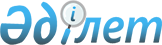 Об образовании избирательных участков на территории Жамбылского района Северо - Казахстанской областиРешение акима Жамбылского района Северо-Казахстанской области от 23 декабря 2019 года № 45. Зарегистрировано Департаментом юстиции Северо-Казахстанской области 24 декабря 2019 года № 5748
      В соответствии с пунктами 1, 2 статьи 23 Конституционного закона Республики Казахстан от 28 сентября 1995 года "О выборах в Республике Казахстан", пунктом 7 статьи 37 Закона Республики Казахстан от 23 января 2001 года "О местном государственном управлении и самоуправлении в Республике Казахстан", аким Жамбылского района Северо - Казахстанской области РЕШИЛ:
      1. Образовать на территории Жамбылского района Северо-Казахстанской области избирательные участки согласно приложению 1 к настоящему решению.
      2. Признать утратившими силу некоторые решения акима Жамбылского района Северо - Казахстанской области согласно приложению 2 к настоящему решению.
      3. Контроль за исполнением настоящего решения возложить на руководителя аппарата акима Жамбылского района Северо - Казахстанской области.
      4. Настоящее решение вводится в действие по истечению десяти календарных дней после дня его первого официального опубликования.
       "СОГЛАСОВАНО"
      Председатель
      Жамбылской районной
      избирательной комиссии
      Л. Топорова___________
      "__" _________ 2019 года Избирательные участки на территории Жамбылского района Северо - Казахстанской области
      Сноска. Приложение 1 в редакции решения акима Жамбылского района Северо-Казахстанской области от 12.09.2022 № 14 (вводится в действие по истечению десяти календарных дней после дня его первого официального опубликования); от 29.12.2022 № 18 (вводится в действие со дня официального опубликования); от 13.07.2023 № 21 (вводится в действие со дня официального опубликования).
      1) Избирательный участок № 163:
      Место нахождение избирательного участка: село Пресновка, улица Иванова 19, здание коммунального государственного казенного предприятия на праве оперативного управления "Дом культуры" коммунального государственного учреждения "Отдел внутренней политики, культуры, развития языков и спорта акимата Жамбылского района Северо-Казахстанской области" акимата Жамбылского района Северо - Казахстанской области.
      Границы избирательного участка: село Пресновка улицы Батырева, Дунаевского, Раевского, Сабита Муканова, Подгорная;
      переулки Горького, Строительный, Целинный;
      переулок Кошевого, дом № 3;
      переулок Рабочий, дома № 8а, 8а - 1, 13, 15;
      переулок Садовый, дома № 16а, 16;
      переулок Альти Кокенова, дом № 1;
      2) Избирательный участок № 164:
      Место нахождение избирательного участка: село Пресновка, улица Есима Шайкина 29, здание коммунального государственного учреждения "Пресновская общеобразовательного школа" коммунального государственного учреждения "Отдел образования Жамбылского района" коммунального государственного учреждения "Управление образования акимата Северо-Казахстанской области".
      Границы избирательного участка: село Пресновка улицы Амангельды, 8 марта, Громовой, Дружбы, Иванова, Интернациональная, Кожаберген жырау, Мира, Труда, Пионерская, Потанина;
      переулок Калинина, дома № 3 - 1, 3 - 2, 4 - 1, 4 - 2, 5, 8;
      переулок Колхозный, дома № 6, 6а, 8а;
      переулок Кошевого, дом № 3а;
      переулок Мосякина, дома № 1, 2 - 1, 2 - 2, 2а, 3, 4;
      переулок Панфилова, дома № 2а, 4а, 9а;
      переулок Полевой, дома № 1, 2, 3;
      переулок Пушкина, дома № 1, 2, 3;
      переулок Рабочий, дома № 8а, 8б, 17, 17а, 17б;
      переулок Садовый, дом № 25;
      переулок Северный, дома № 3а, 3б, 3в, 6а, 6б, 6в, 6д, 9, 10, 11, 12;
      переулок Увальный, дома № 1, 2;
      переулок Шухова, дома № 6а, 13, 15, 15а;
      переулок Альти Кокенова, дома № 4, 5;
      переулок Чкалова, дом 2а;
      3) Избирательный участок № 165:
      Место нахождение избирательного участка: село Казанка, улица Конституции 11, здание "Казанский сельский дом культуры".
      Границы избирательного участка: село Казанка;
      4) Избирательный участок № 166:
      Место нахождение избирательного участка: село Екатериновка, улица Победы 9, здание Екатериновской сельской библиотеки коммунального государственного учреждения "Централизованная библиотечная система" коммунального государственного учреждения "Отдел внутренней политики, культуры, развития языков и спорта акимата Жамбылского района Северо-Казахстанской области" акимата Жамбылского района Северо - Казахстанской области";
      Границы избирательного участка: села Екатериновка, Светлое;
      5) Избирательный участок № 167:
      Место нахождение избирательного участка: село Железное, улица Мира 34, здание "Железинский сельский клуб".
      Границы избирательного участка: село Железное;
      6) Избирательный участок № 168:
      Место нахождение избирательного участка: село Новорыбинка, улица Береговая 27, здание коммунального государственного учреждения "Новорыбинская общеобразовательная школа" коммунального государственного учреждения "Отдел образования Жамбылского района" коммунального государственного учреждения "Управление образования акимата Северо-Казахстанской области".
      Границы избирательного участка: село Новорыбинка;
      7) Избирательный участок № 169:
      Место нахождение избирательного участка: село Миролюбово, улица Школьная 45, здание коммунального государственного учреждения "Миролюбовская начальная школа" коммунального государственного учреждения "Отдел образования Жамбылского района" коммунального государственного учреждения "Управление образования акимата Северо-Казахстанской области".
      Границы избирательного участка: село Миролюбово;
      8) Избирательный участок № 170:
      Место нахождение избирательного участка: село Кладбинка, улица Мира 42, здание коммунального государственного учреждения "Кладбинская общеобразовательная школа" коммунального государственного учреждения "Отдел образования Жамбылского района" коммунального государственного учреждения "Управление образования акимата Северо-Казахстанской области".
      Границы избирательного участка: села Кладбинка, Сенжарка, Симаки;
      9) Избирательный участок № 171:
      Место нахождение избирательного участка: село Мирное, улица Центральная 14, здание коммунального государственного учреждения "Мирненская общеобразовательная школа" коммунального государственного учреждения "Отдел образования Жамбылского района" коммунального государственного учреждения "Управление образования акимата Северо-Казахстанской области".
      Границы избирательного участка: село Мирное;
      10) Избирательный участок № 172:
      Место нахождение избирательного участка: село Узынколь, улица Мира 27, здание коммунального государственного учреждения "Узынкольская начальная школа" коммунального государственного учреждения "Отдел образования Жамбылского района" коммунального государственного учреждения "Управление образования акимата Северо-Казахстанской области".
      Границы избирательного участка: села Узынколь, Рождественка;
      11) Избирательный участок № 173:
      Место нахождение избирательного участка: село Петровка, улица Октябрьская 25, здание коммунального государственного учреждения "Петровская основная средняя школа" коммунального государственного учреждения "Отдел образования Жамбылского района" коммунального государственного учреждения "Управление образования акимата Северо-Казахстанской области".
      Границы избирательного участка: село Петровка;
      12) Избирательный участок № 174:
      Место нахождение избирательного участка: село Айымжан, улица Абая 41, здание коммунального государственного учреждения "Айымжанская общеобразовательная школа" коммунального государственного учреждения "Отдел образования Жамбылского района" коммунального государственного учреждения "Управление образования акимата Северо-Казахстанской области";
      Границы избирательного участка: село Айымжан.
      13) Избирательный участок № 175:
      Место нахождение избирательного участка: село Буденное, улица Школьная 26, здание коммунального государственного учреждения "Буденновская общеобразовательная школа" коммунального государственного учреждения "Отдел образования Жамбылского района" коммунального государственного учреждения "Управление образования акимата Северо-Казахстанской области".
      Границы избирательного участка: села Буденное, Кабань;
      14) Избирательный участок № 176:
      Место нахождение избирательного участка: село Калиновка, улица Степная 9.
      Границы избирательного участка: село Калиновка, cело Чапаевка.
      15) Избирательный участок № 178:
      Место нахождение избирательного участка: село Пресноредуть, улица Школьная 18, здание коммунального государственного учреждения "Пресноредутская общеобразовательная школа" коммунального государственного учреждения "Отдел образования Жамбылского района" коммунального государственного учреждения "Управление образования акимата Северо-Казахстанской области".
      Границы избирательного участка: села Пресноредуть, Ястребинка;
      16) Избирательный участок № 179:
      Место нахождение избирательного участка: село Макарьевка, улица Школьная 12.
      Границы избирательного участка: село Макарьевка, село Нурумбет;
      17) Избирательный участок № 180:
      Место нахождение избирательного участка: село Архангелка, улица Центральная 29, здание коммунального государственного учреждения "Архангельская общеобразовательная школа" коммунального государственного учреждения "Отдел образования Жамбылского района" коммунального государственного учреждения "Управление образования акимата Северо-Казахстанской области".
      Границы избирательного участка: село Архангелка;
      18) Избирательный участок № 181:
      Место нахождение избирательного участка: село Айтуар, улица Достык 1 "А", здание коммунального государственного учреждения "Айтуарская основная средняя школа" коммунального государственного учреждения "Отдел образования Жамбылского района" коммунального государственного учреждения "Управление образования акимата Северо-Казахстанской области".
      Границы избирательного участка: села Айтуар, Ульго;
      19) Избирательный участок № 182:
      Место нахождение избирательного участка: село Баян, улица Шагырай 34, здание коммунального государственного учреждения "Баянская общеобразовательная школа" коммунального государственного учреждения "Отдел образования Жамбылского района" коммунального государственного учреждения "Управление образования акимата Северо-Казахстанской области".
      Границы избирательного участка: село Баян, ауыл Баймаганбета Изтолина;
      20) Избирательный участок № 184:
      Место нахождение избирательного участка: село Благовещенка, улица Мира 7, здание коммунального государственного учреждения "Благовещенская общеобразовательная школа – ясли - сад" коммунального государственного учреждения "Отдел образования Жамбылского района" коммунального государственного учреждения "Управление образования акимата Северо-Казахстанской области".
      Границы избирательного участка: село Благовещенка улицы Береговая, Восточная, Гагарина, Дальная, Жамбыла, Лесная, Мира, Молодежная, Новая, Северная, Сегиз - Серы, Степная, Строительная, Шухова, Энергетиков, Юбилейная, Изтолина, Абая, Центральная;
      переулки Абая, Интернациональный, Коммунистический, Пионерский, Пушкина;
      21) Избирательный участок № 185:
      Место нахождение избирательного участка: село Майбалык, улица Уалиханова 9, здание коммунального государственного учреждения "Майбалыкская основная средняя школа" коммунального государственного учреждения "Отдел образования Жамбылского района" коммунального государственного учреждения "Управление образования акимата Северо-Казахстанской области".
      Границы избирательного участка: село Майбалык;
      22) Избирательный участок № 186:
      Место нахождение избирательного участка: село Жамбыл, улица Мектеп 4, здание коммунального государственного учреждения "Жамбылская общеобразовательная школа" коммунального государственного учреждения "Отдел образования Жамбылского района" коммунального государственного учреждения "Управление образования акимата Северо-Казахстанской области".
      Границы избирательного участка: села Жамбыл, Амангельды, Суатколь, Карагаш, Есперли;
      23) Избирательный участок № 188:
      Место нахождение избирательного участка: село Святодуховка, улица Мектеп 4, здание коммунального государственного учреждения "Общеобразовательная школа имени Сабита Муканова" коммунального государственного учреждения "Отдел образования Жамбылского района" коммунального государственного учреждения "Управление образования акимата Северо-Казахстанской области".
      Границы избирательного участка: села Святодуховка, Ольговка, Сабит;
      24) Избирательный участок № 190:
      Место нахождение избирательного участка: село Жанажол, улица Есеней Естемисова 14, здание коммунального государственного учреждения "Общеобразовательная школа имени Габита Мусрепова" коммунального государственного учреждения "Отдел образования Жамбылского района" коммунального государственного учреждения "Управление образования акимата Северо-Казахстанской области"".
      Границы избирательного участка: село Жанажол;
      25) Избирательный участок № 191:
      Место нахождение избирательного участка: село Кайранколь, улица Молодежная 1, здание "Культурно – досуговый центр".
      Границы избирательного участка: село Кайранколь;
      26) Избирательный участок № 192:
      Место нахождение избирательного участка: село Украинское, улица Конституции 8 "А", здание коммунального государственного учреждения "Украинская общеобразовательная школа" коммунального государственного учреждения "Отдел образования Жамбылского района" коммунального государственного учреждения "Управление образования акимата Северо-Казахстанской области".
      Границы избирательного участка: села Украинское, Новое;
      27) Избирательный участок № 193:
      Место нахождение избирательного участка: село Озерное, улица Конституции 4, здание коммунального государственного учреждения "Озерная общеобразовательная школа" коммунального государственного учреждения "Отдел образования Жамбылского района" коммунального государственного учреждения "Управление образования акимата Северо-Казахстанской области".
      Границы избирательного участка: село Озерное;
      28) Избирательный участок № 194:
      Место нахождение избирательного участка: село Бауман, улица Школьная 14, здание коммунального государственного учреждения "Бауманская основная средняя школа" коммунального государственного учреждения "Отдел образования Жамбылского района" коммунального государственного учреждения "Управление образования акимата Северо-Казахстанской области".
      Границы избирательного участка: села Бауман, Каракамыс;
      29) Избирательный участок № 195:
      Место нахождение избирательного участка: село Троицкое, улица Центральная 47, здание коммунального государственного учреждения "Троицкая общеобразовательная школа" коммунального государственного учреждения "Отдел образования Жамбылского района" коммунального государственного учреждения "Управление образования акимата Северо-Казахстанской области".
      Границы избирательного участка: села Троицкое, Орталык;
      30) Избирательный участок № 196:
      Место нахождение избирательного участка: село Пресновка, улица Кошевого 6, здание коммунального государственного учреждения "Пресновская общеобразовательная школа - гимназия имени Ивана Петровича Шухова" коммунального государственного учреждения "Отдел образования Жамбылского района" коммунального государственного учреждения "Управление образования акимата Северо-Казахстанской области".
      Границы избирательного участка: село Пресновка улицы Абая, Абу Файзулина, Амреша Дарменова, Виктора Довженко, Гагарина, Джамбула, Мичурина, Ербола Шаймерденова, Садчиковой;
      переулки Больничный, Водопроводный, Дорожный, Новый;
      переулок Калинина, дома № 9, 10, 12;
      переулок Киевский, дома № 2а, 3, 5, 7, 9, 11;
      переулок Кошевого, дома № 6, 7, 8, 9, 10;
      переулок Колхозный, дома № 11, 13, 15;
      переулок Московский, дома № 5, 7 - 1, 7 - 2, 8;
      переулок Мосякина, дома № 6, 7, 8а;
      переулок Панфилова, дома № 2, 4, 11, 11а, 13, 15, 17;
      переулок Полевой, дома № 3а, 5, 5а, 6, 7;
      переулок Рабочий, дома № 9а, 10а, 19, 19а, 21;
      переулок Пушкина, дома № 4, 5, 6, 7, 9а;
      переулок Увальный, дома № 3, 5а;
      переулок Чкалова, дома № 3, 5, 7;
      переулок Шухова, дома № 7, 10, 14, 17, 19, 23, 27;
      переулок Альти Кокенова, дома № 6, 9 - 1, 9 - 2;
      31) Избирательный участок № 197:
      Место нахождение избирательного участка: село Благовещенка, улица Мира 5, здание коммунального государственного казенного предприятия на праве оперативного управления "Дом культуры" коммунального государственного учреждения "Отдел внутренней политики, культуры, развития языков и спорта акимата Жамбылского района Северо - Казахстанской области" акимата Жамбылского района Северо - Казахстанской области.
      Границы избирательного участка: село Благовещенка улицы Белогуба, Габита Мусрепова, Горького, Набережная, Озерная, Первомайская, Республики, Сабита Муканова, Социалистическая, Целинная, Шоссейная;
      улица Дачная, дома № 1а, 2, 3, 5, 7, 7а, 9;
      переулки Валиханова, Габита Мусрепова, Гайдара, Дзержинского, Дорожный, Потанина, Центральный, Чапаева, Шаталова;
      село Богдановка;
      32) Избирательный участок № 198:
      Место нахождение избирательного участка: село Благовещенка, улица Дачная 1, здание коммунального государственного предприятия на праве хозяйственного ведения "Центр психического здоровья" коммунального государственного учреждения "Управления здравоохранения акимата Северо - Казахстанской области".
      Границы избирательного участка: село Благовещенка, улица Дачная 1;
      33) Избирательный участок № 199:
      Место нахождение избирательного участка: село Пресновка, переулок Горького 10 "А", здание пришкольного интерната коммунального государственного учреждения "Пресновская общеобразовательная школа" коммунального государственного учреждения "Отдел образования Жамбылского района" коммунального государственного учреждения "Управление образования акимата Северо-Казахстанской области".
      Границы избирательного участка: село Пресновка улицы Есима Шайкина, Сергея Васильченко, Габита Мусрепова, Островского, Гоголя, Тимирязева, Шевелева, Воропаева, Островная;
      переулок Колхозный, дома № 1, 2, 3, 4, 5, 9;
      переулок Кошевого, дома № 1, 2;
      переулок Озерный, дом № 7;
      переулок Панфилова, дома № 1, 2, 3, 4, 5а, 7, 17;
      переулок Рабочий, дома № 1, 2, 7, 9;
      переулок Садовый, дома № 3, 5 - 1, 5 - 2, 7, 9, 13, 15, 17;
      переулок Северный, дома № 1, 2, 4;
      переулок Шухова, дома № 1а, 1, 1в, 2а, 2б, 2г, 3, 4, 5, 10а, 16 - 1, 16 - 2, 16 - 3;
      переулок Калинина, дома № 1, 2 - 1, 2 - 2, 2 - 3;
      переулок Киевский, дома № 1, 11;
      переулок Московский, дом № 2;
      переулок Альти Кокенова, дом № 10. Перечень утративших силу некоторых решений акима Жамбылского района Северо - Казахстанской области
      1. Решение акима Жамбылского района Северо - Казахстанской области "Об образовании избирательных участков на территории Жамбылского района Северо - Казахстанской области" от 15 января 2016 года № 01 (опубликованного 05 февраля 2016 года в информационно - правовой системе нормативных правовых актов Республики Казахстан "Әділет", зарегистрировано в Реестре государственной регистрации нормативных правовых актов под № 3574);
      2. Решение акима Жамбылского района Северо - Казахстанской области "Об упразднении избирательных участков и внесении изменений в решение акима Жамбылского района Северо - Казахстанской области от 15 января 2016 года № 1 "Об образовании избирательных участков на территории Жамбылского района Северо - Казахстанской области" от 01 ноября 2018 года № 42 (опубликованного 08 ноября 2018 года в Эталонном контрольном банке нормативных правовых актов Республики Казахстан в электронном виде, зарегистрировано в Реестре государственной регистрации нормативных правовых актов под № 4976);
      3. Решение акима Жамбылского района Северо - Казахстанской области "О внесении изменений в решение акима Жамбылского района Северо - Казахстанской области от 15 января 2016 года № 1 "Об образовании избирательных участков на территории Жамбылского района Северо - Казахстанской области" от 21 декабря 2018 года № 48 (опубликованного 04 января 2019 года в Эталонном контрольном банке нормативных правовых актов Республики Казахстан в электронном виде, зарегистрировано в Реестре государственной регистрации нормативных правовых актов под № 5096).
					© 2012. РГП на ПХВ «Институт законодательства и правовой информации Республики Казахстан» Министерства юстиции Республики Казахстан
				
      Аким 

М. Абишев
Приложение 1 к решению от 23 декабря 2019 года № 45Приложение 2 к решению от 23 декабря 2019 года № 45